PIANO REGIONALE DEI TRASPORTIObiettivo 5: Sistema logistico e sistema portuale. Azione 5: Misure per promuovere lo sviluppo economico della Calabria e la crescita del PIL, connesse al sistema logistico e al sistema portuale.AVVISO ESPLORATIVO PER MANIFESTAZIONE DI INTERESSE AD ACQUISIRE FINANZIAMENTI PER LA REALIZZAZIONE DI NUOVI PORTI DI RILEVANZA ECONOMICA REGIONALE ED INTERREGIONALE E/O LA RIFUNZIONALIZZAZIONE DI PORTI ESISTENTI E NON FUNZIONANTI ALLEGATO 2SCHEDA SINTETICA INTERVENTOEnte richiedente    __________________________Titolo dell’intervento _______________________Descrizione sintetica dell’intervento Posizione dell’intervento rispetto al Masterplan per lo sviluppo della portualità calabrese (cfr. Tabella “Sintesi delle strategie e delle azioni” – pag.16) Stima del costo di intervento ed indicazione degli elementi presi a base del dimensionamento finanziarioEventuali vincoli e criticità (zone sottoposte a tutela archeologica, paesaggistica, ambientale, SIC etc.)Iter autorizzativo ipotizzato (Enti coinvolti, acquisizione di pareri preventivi….)Tempi di realizzazione  stima della durata dei lavori di realizzazioneEventuali ulteriori informazioni utili alla valutazione dell’interventoEsistenza di piani, programmi studi ed indagini correlati alla realizzazione dell’interventoDimensione del bacino di utenza interessato dalla realizzazione dell’intervento ed indicazione degli elementi presi a base della determinazione Stima della consistenza di capitali privati attivabili nella fase di realizzazione dell’intervento ed indicazione degli elementi assunti a base della determinazioneData e firmaIL RESPONSABILE UNICO DEL PROCEDIMENTO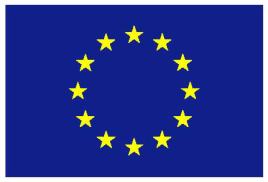 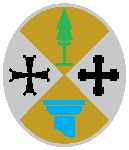 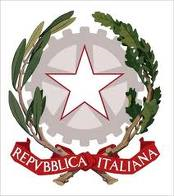 UNIONE EUROPEAREGIONE CALABRIAREPUBBLICA ITALIANA